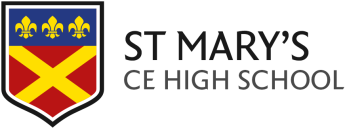 St Mary’s CE High SchoolLEARNING SUPPORT ASSISTANTPERSON SPECIFICATIONThe skills and attributes listed above will be assessed through the application form and supporting statement, the presentation and throughout interview.In addition to candidates’ ability to perform the duties of the post, the interview will also explore issues relating to the safeguarding and promoting the welfare of children including:Motivation to work with children and young peopleAbility to form and maintain appropriate relationships and personal boundaries with children and young peopleEmotional resilience in working with challenging behavioursAttitudes to the use of authority and maintaining disciplineIf the candidate is short listed, any relevant issues arising from references will be taken up at interview.Summer 2018ExperienceExperience of working with and motivating children and young people,preferably including those with a range of learning, emotional and/orbehaviour needsAwareness of the need to work at all times to safeguard and promote thewelfare of children and young peopleKnowledgeMaths and English qualifications to at least grade C GCSE or equivalentKnowledge of secondary school organisation and proceduresKnowledge and understanding of the issues which affect the achievementof young peopleKnowledge and understanding of equalities issues within a learningenvironmentKnowledge of a range of strategies that encourage participation andmotivation of young peopleAbilitiesConsistently demonstrate and actively promote a commitment tosafeguarding and promoting the welfare of children and young peopleAbility to identify students’ who experience challenges with their learningand to provide support to overcome themAbility to use data to track progress against targets (desirable)Ability to work independently and as a member of a teamAbility to relate positively to people across a wide age and ability range,and from diverse cultural, linguistic and ethnic backgroundsAbility to plan and differentiate /personalise work to support the progressof young peopleAbility to manage small groups of studentsAbility to model high standards in all aspects of workAbility to exercise initiative and accept responsibilityAbility to plan over a prolonged period, while being organised and payingattention to detailAbility to build effective working partnerships with, and gain theconfidence of, students and other adultsAbility to communicate effectively, orally and in writing including theeffective use of ICTAbility to use basic record keeping systemsA commitment to and willingness to engage in ongoing learning andprofessional developmentPlan & deliver learning/social and behaviour interventionsMaintain accurate records of student support & progress.Plan with teaching staff to support progress of students on ANRSupport and promote Christian ethos